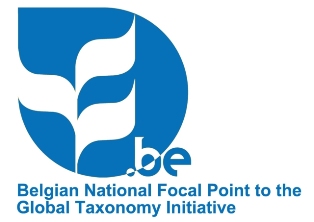 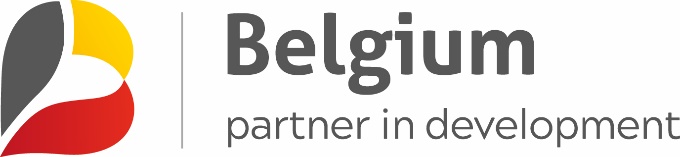 CEBioS Programme – GTIEvaluation of the study visitName of the visitor:Name of the tutor:Training location in Belgium: 1. General evaluation2. General information regarding the stay3. Usefulness and applicability3.3. Please indicate here any other comment regarding your visit.Thanks for your collaboration!The Belgian GTI Team.1.1. Did the study visit meet your expectations?1.1. Did the study visit meet your expectations?1.1. Did the study visit meet your expectations?1.1. Did the study visit meet your expectations?1.1. Did the study visit meet your expectations?1.1. Did the study visit meet your expectations?1.1. Did the study visit meet your expectations?1.1. Did the study visit meet your expectations?1.1. Did the study visit meet your expectations?1.1. Did the study visit meet your expectations?1.1. Did the study visit meet your expectations?1.1. Did the study visit meet your expectations?1.1. Did the study visit meet your expectations?1.1. Did the study visit meet your expectations?1.1. Did the study visit meet your expectations?1.1. Did the study visit meet your expectations?1.1. Did the study visit meet your expectations?1.1. Did the study visit meet your expectations?1.1. Did the study visit meet your expectations?1.1. Did the study visit meet your expectations?1.1. Did the study visit meet your expectations?1.1. Did the study visit meet your expectations?1.1. Did the study visit meet your expectations?1.1. Did the study visit meet your expectations?1.1. Did the study visit meet your expectations?1.1. Did the study visit meet your expectations?1.1. Did the study visit meet your expectations?1.1. Did the study visit meet your expectations?1.1. Did the study visit meet your expectations?1.1. Did the study visit meet your expectations?1.1. Did the study visit meet your expectations?1.1. Did the study visit meet your expectations?1.1. Did the study visit meet your expectations?1.1. Did the study visit meet your expectations?1.1. Did the study visit meet your expectations?1.1. Did the study visit meet your expectations?1.1. Did the study visit meet your expectations?1.1. Did the study visit meet your expectations?1.1. Did the study visit meet your expectations?1.1. Did the study visit meet your expectations?totallytotallytotallytotallytotallytotallytotallytotallytotallylargelylargelylargelylargelylargelylargelylargelylargelylargelypartlypartlypartlypartlypartlypartlypartlypartlypartly not at all not at all not at all not at all not at all not at all not at all not at all not at allComments (if needed):Comments (if needed):Comments (if needed):Comments (if needed):Comments (if needed):Comments (if needed):Comments (if needed):Comments (if needed):Comments (if needed):Comments (if needed):Comments (if needed):Comments (if needed):Comments (if needed):Comments (if needed):Comments (if needed):Comments (if needed):Comments (if needed):Comments (if needed):Comments (if needed):Comments (if needed):Comments (if needed):Comments (if needed):Comments (if needed):Comments (if needed):Comments (if needed):Comments (if needed):Comments (if needed):Comments (if needed):Comments (if needed):Comments (if needed):Comments (if needed):Comments (if needed):Comments (if needed):Comments (if needed):Comments (if needed):Comments (if needed):Comments (if needed):Comments (if needed):Comments (if needed):Comments (if needed):1.2. Did this visit enable you to achieve your professional objectives?1.2. Did this visit enable you to achieve your professional objectives?1.2. Did this visit enable you to achieve your professional objectives?1.2. Did this visit enable you to achieve your professional objectives?1.2. Did this visit enable you to achieve your professional objectives?1.2. Did this visit enable you to achieve your professional objectives?1.2. Did this visit enable you to achieve your professional objectives?1.2. Did this visit enable you to achieve your professional objectives?1.2. Did this visit enable you to achieve your professional objectives?1.2. Did this visit enable you to achieve your professional objectives?1.2. Did this visit enable you to achieve your professional objectives?1.2. Did this visit enable you to achieve your professional objectives?1.2. Did this visit enable you to achieve your professional objectives?1.2. Did this visit enable you to achieve your professional objectives?1.2. Did this visit enable you to achieve your professional objectives?1.2. Did this visit enable you to achieve your professional objectives?1.2. Did this visit enable you to achieve your professional objectives?1.2. Did this visit enable you to achieve your professional objectives?1.2. Did this visit enable you to achieve your professional objectives?1.2. Did this visit enable you to achieve your professional objectives?1.2. Did this visit enable you to achieve your professional objectives?1.2. Did this visit enable you to achieve your professional objectives?1.2. Did this visit enable you to achieve your professional objectives?1.2. Did this visit enable you to achieve your professional objectives?1.2. Did this visit enable you to achieve your professional objectives?1.2. Did this visit enable you to achieve your professional objectives?1.2. Did this visit enable you to achieve your professional objectives?1.2. Did this visit enable you to achieve your professional objectives?1.2. Did this visit enable you to achieve your professional objectives?1.2. Did this visit enable you to achieve your professional objectives?1.2. Did this visit enable you to achieve your professional objectives?1.2. Did this visit enable you to achieve your professional objectives?1.2. Did this visit enable you to achieve your professional objectives?1.2. Did this visit enable you to achieve your professional objectives?1.2. Did this visit enable you to achieve your professional objectives?1.2. Did this visit enable you to achieve your professional objectives?1.2. Did this visit enable you to achieve your professional objectives?1.2. Did this visit enable you to achieve your professional objectives?1.2. Did this visit enable you to achieve your professional objectives?1.2. Did this visit enable you to achieve your professional objectives?totallytotallytotallytotallytotallytotallytotallytotallytotally largely largely largely largely largely largely largely largely largelypartlypartlypartlypartlypartlypartlypartlypartlypartlynot at allnot at allnot at allnot at allnot at allnot at allnot at allnot at allnot at allComments (if needed):Comments (if needed):Comments (if needed):Comments (if needed):Comments (if needed):Comments (if needed):Comments (if needed):Comments (if needed):Comments (if needed):Comments (if needed):Comments (if needed):Comments (if needed):Comments (if needed):Comments (if needed):Comments (if needed):Comments (if needed):Comments (if needed):Comments (if needed):Comments (if needed):Comments (if needed):Comments (if needed):Comments (if needed):Comments (if needed):Comments (if needed):Comments (if needed):Comments (if needed):Comments (if needed):Comments (if needed):Comments (if needed):Comments (if needed):Comments (if needed):Comments (if needed):Comments (if needed):Comments (if needed):Comments (if needed):Comments (if needed):Comments (if needed):Comments (if needed):Comments (if needed):Comments (if needed):1.3. Was the duration of the visit appropriate?1.3. Was the duration of the visit appropriate?1.3. Was the duration of the visit appropriate?1.3. Was the duration of the visit appropriate?1.3. Was the duration of the visit appropriate?1.3. Was the duration of the visit appropriate?1.3. Was the duration of the visit appropriate?1.3. Was the duration of the visit appropriate?1.3. Was the duration of the visit appropriate?1.3. Was the duration of the visit appropriate?1.3. Was the duration of the visit appropriate?1.3. Was the duration of the visit appropriate?1.3. Was the duration of the visit appropriate?1.3. Was the duration of the visit appropriate?1.3. Was the duration of the visit appropriate?1.3. Was the duration of the visit appropriate?1.3. Was the duration of the visit appropriate?1.3. Was the duration of the visit appropriate?1.3. Was the duration of the visit appropriate?1.3. Was the duration of the visit appropriate?1.3. Was the duration of the visit appropriate?1.3. Was the duration of the visit appropriate?1.3. Was the duration of the visit appropriate?1.3. Was the duration of the visit appropriate?1.3. Was the duration of the visit appropriate?1.3. Was the duration of the visit appropriate?1.3. Was the duration of the visit appropriate?1.3. Was the duration of the visit appropriate?1.3. Was the duration of the visit appropriate?1.3. Was the duration of the visit appropriate?1.3. Was the duration of the visit appropriate?1.3. Was the duration of the visit appropriate?1.3. Was the duration of the visit appropriate?1.3. Was the duration of the visit appropriate?1.3. Was the duration of the visit appropriate?1.3. Was the duration of the visit appropriate?1.3. Was the duration of the visit appropriate?1.3. Was the duration of the visit appropriate?1.3. Was the duration of the visit appropriate?1.3. Was the duration of the visit appropriate?totallytotallytotallytotallytotallytotallytotallytotallytotally largely largely largely largely largely largely largely largely largely   partly   partly   partly   partly   partly   partly   partly   partly   partly not at all not at all not at all not at all not at all not at all not at all not at all not at allComments (if needed):Comments (if needed):Comments (if needed):Comments (if needed):Comments (if needed):Comments (if needed):Comments (if needed):Comments (if needed):Comments (if needed):Comments (if needed):Comments (if needed):Comments (if needed):Comments (if needed):Comments (if needed):Comments (if needed):Comments (if needed):Comments (if needed):Comments (if needed):Comments (if needed):Comments (if needed):Comments (if needed):Comments (if needed):Comments (if needed):Comments (if needed):Comments (if needed):Comments (if needed):Comments (if needed):Comments (if needed):Comments (if needed):Comments (if needed):Comments (if needed):Comments (if needed):Comments (if needed):Comments (if needed):Comments (if needed):Comments (if needed):Comments (if needed):Comments (if needed):Comments (if needed):Comments (if needed):1.4. Did you easily integrate the research team at the RBINS or other institution?1.4. Did you easily integrate the research team at the RBINS or other institution?1.4. Did you easily integrate the research team at the RBINS or other institution?1.4. Did you easily integrate the research team at the RBINS or other institution?1.4. Did you easily integrate the research team at the RBINS or other institution?1.4. Did you easily integrate the research team at the RBINS or other institution?1.4. Did you easily integrate the research team at the RBINS or other institution?1.4. Did you easily integrate the research team at the RBINS or other institution?1.4. Did you easily integrate the research team at the RBINS or other institution?1.4. Did you easily integrate the research team at the RBINS or other institution?1.4. Did you easily integrate the research team at the RBINS or other institution?1.4. Did you easily integrate the research team at the RBINS or other institution?1.4. Did you easily integrate the research team at the RBINS or other institution?1.4. Did you easily integrate the research team at the RBINS or other institution?1.4. Did you easily integrate the research team at the RBINS or other institution?1.4. Did you easily integrate the research team at the RBINS or other institution?1.4. Did you easily integrate the research team at the RBINS or other institution?1.4. Did you easily integrate the research team at the RBINS or other institution?1.4. Did you easily integrate the research team at the RBINS or other institution?1.4. Did you easily integrate the research team at the RBINS or other institution?1.4. Did you easily integrate the research team at the RBINS or other institution?1.4. Did you easily integrate the research team at the RBINS or other institution?1.4. Did you easily integrate the research team at the RBINS or other institution?1.4. Did you easily integrate the research team at the RBINS or other institution?1.4. Did you easily integrate the research team at the RBINS or other institution?1.4. Did you easily integrate the research team at the RBINS or other institution?1.4. Did you easily integrate the research team at the RBINS or other institution?1.4. Did you easily integrate the research team at the RBINS or other institution?1.4. Did you easily integrate the research team at the RBINS or other institution?1.4. Did you easily integrate the research team at the RBINS or other institution?1.4. Did you easily integrate the research team at the RBINS or other institution?1.4. Did you easily integrate the research team at the RBINS or other institution?1.4. Did you easily integrate the research team at the RBINS or other institution?1.4. Did you easily integrate the research team at the RBINS or other institution?1.4. Did you easily integrate the research team at the RBINS or other institution?1.4. Did you easily integrate the research team at the RBINS or other institution?1.4. Did you easily integrate the research team at the RBINS or other institution?1.4. Did you easily integrate the research team at the RBINS or other institution?1.4. Did you easily integrate the research team at the RBINS or other institution?1.4. Did you easily integrate the research team at the RBINS or other institution?totallytotallytotallytotallytotallytotallytotallytotallytotally largely largely largely largely largely largely largely largely largelypartlypartlypartlypartlypartlypartlypartlypartlypartlynot at allnot at allnot at allnot at allnot at allnot at allnot at allnot at allnot at all1.5. Did you meet difficulties regarding the language to achieve your research?1.5. Did you meet difficulties regarding the language to achieve your research?1.5. Did you meet difficulties regarding the language to achieve your research?1.5. Did you meet difficulties regarding the language to achieve your research?1.5. Did you meet difficulties regarding the language to achieve your research?1.5. Did you meet difficulties regarding the language to achieve your research?1.5. Did you meet difficulties regarding the language to achieve your research?1.5. Did you meet difficulties regarding the language to achieve your research?1.5. Did you meet difficulties regarding the language to achieve your research?1.5. Did you meet difficulties regarding the language to achieve your research?1.5. Did you meet difficulties regarding the language to achieve your research?1.5. Did you meet difficulties regarding the language to achieve your research?1.5. Did you meet difficulties regarding the language to achieve your research?1.5. Did you meet difficulties regarding the language to achieve your research?1.5. Did you meet difficulties regarding the language to achieve your research?1.5. Did you meet difficulties regarding the language to achieve your research?1.5. Did you meet difficulties regarding the language to achieve your research?1.5. Did you meet difficulties regarding the language to achieve your research?1.5. Did you meet difficulties regarding the language to achieve your research?1.5. Did you meet difficulties regarding the language to achieve your research?1.5. Did you meet difficulties regarding the language to achieve your research?1.5. Did you meet difficulties regarding the language to achieve your research?1.5. Did you meet difficulties regarding the language to achieve your research?1.5. Did you meet difficulties regarding the language to achieve your research?1.5. Did you meet difficulties regarding the language to achieve your research?1.5. Did you meet difficulties regarding the language to achieve your research?1.5. Did you meet difficulties regarding the language to achieve your research?1.5. Did you meet difficulties regarding the language to achieve your research?1.5. Did you meet difficulties regarding the language to achieve your research?1.5. Did you meet difficulties regarding the language to achieve your research?1.5. Did you meet difficulties regarding the language to achieve your research?1.5. Did you meet difficulties regarding the language to achieve your research?1.5. Did you meet difficulties regarding the language to achieve your research?1.5. Did you meet difficulties regarding the language to achieve your research?1.5. Did you meet difficulties regarding the language to achieve your research?1.5. Did you meet difficulties regarding the language to achieve your research?1.5. Did you meet difficulties regarding the language to achieve your research?1.5. Did you meet difficulties regarding the language to achieve your research?1.5. Did you meet difficulties regarding the language to achieve your research?1.5. Did you meet difficulties regarding the language to achieve your research?YesYesYesYesYesYesYesYesYes No No No No No No No No NoComments (if needed):Comments (if needed):Comments (if needed):Comments (if needed):Comments (if needed):Comments (if needed):Comments (if needed):Comments (if needed):Comments (if needed):Comments (if needed):Comments (if needed):Comments (if needed):Comments (if needed):Comments (if needed):Comments (if needed):Comments (if needed):Comments (if needed):Comments (if needed):Comments (if needed):Comments (if needed):Comments (if needed):Comments (if needed):Comments (if needed):Comments (if needed):Comments (if needed):Comments (if needed):Comments (if needed):Comments (if needed):Comments (if needed):Comments (if needed):Comments (if needed):Comments (if needed):Comments (if needed):Comments (if needed):Comments (if needed):Comments (if needed):Comments (if needed):Comments (if needed):Comments (if needed):Comments (if needed):1.6. Are you happy with your tutor’s availability during your stay?1.6. Are you happy with your tutor’s availability during your stay?1.6. Are you happy with your tutor’s availability during your stay?1.6. Are you happy with your tutor’s availability during your stay?1.6. Are you happy with your tutor’s availability during your stay?1.6. Are you happy with your tutor’s availability during your stay?1.6. Are you happy with your tutor’s availability during your stay?1.6. Are you happy with your tutor’s availability during your stay?1.6. Are you happy with your tutor’s availability during your stay?1.6. Are you happy with your tutor’s availability during your stay?1.6. Are you happy with your tutor’s availability during your stay?1.6. Are you happy with your tutor’s availability during your stay?1.6. Are you happy with your tutor’s availability during your stay?1.6. Are you happy with your tutor’s availability during your stay?1.6. Are you happy with your tutor’s availability during your stay?1.6. Are you happy with your tutor’s availability during your stay?1.6. Are you happy with your tutor’s availability during your stay?1.6. Are you happy with your tutor’s availability during your stay?1.6. Are you happy with your tutor’s availability during your stay?1.6. Are you happy with your tutor’s availability during your stay?1.6. Are you happy with your tutor’s availability during your stay?1.6. Are you happy with your tutor’s availability during your stay?1.6. Are you happy with your tutor’s availability during your stay?1.6. Are you happy with your tutor’s availability during your stay?1.6. Are you happy with your tutor’s availability during your stay?1.6. Are you happy with your tutor’s availability during your stay?1.6. Are you happy with your tutor’s availability during your stay?1.6. Are you happy with your tutor’s availability during your stay?1.6. Are you happy with your tutor’s availability during your stay?1.6. Are you happy with your tutor’s availability during your stay?1.6. Are you happy with your tutor’s availability during your stay?1.6. Are you happy with your tutor’s availability during your stay?1.6. Are you happy with your tutor’s availability during your stay?1.6. Are you happy with your tutor’s availability during your stay?1.6. Are you happy with your tutor’s availability during your stay?1.6. Are you happy with your tutor’s availability during your stay?1.6. Are you happy with your tutor’s availability during your stay?1.6. Are you happy with your tutor’s availability during your stay?1.6. Are you happy with your tutor’s availability during your stay?1.6. Are you happy with your tutor’s availability during your stay?totallytotallytotallytotallytotallytotallytotallytotallytotally largely largely largely largely largely largely largely largely largelypartlypartlypartlypartlypartlypartlypartlypartlypartlynot at allnot at allnot at allnot at allnot at allnot at allnot at allnot at allnot at all1.7. Have you met other scientists from the same section/ department?1.7. Have you met other scientists from the same section/ department?1.7. Have you met other scientists from the same section/ department?1.7. Have you met other scientists from the same section/ department?1.7. Have you met other scientists from the same section/ department?1.7. Have you met other scientists from the same section/ department?1.7. Have you met other scientists from the same section/ department?1.7. Have you met other scientists from the same section/ department?1.7. Have you met other scientists from the same section/ department?1.7. Have you met other scientists from the same section/ department?1.7. Have you met other scientists from the same section/ department?1.7. Have you met other scientists from the same section/ department?1.7. Have you met other scientists from the same section/ department?1.7. Have you met other scientists from the same section/ department?1.7. Have you met other scientists from the same section/ department?1.7. Have you met other scientists from the same section/ department?1.7. Have you met other scientists from the same section/ department?1.7. Have you met other scientists from the same section/ department?1.7. Have you met other scientists from the same section/ department?1.7. Have you met other scientists from the same section/ department?1.7. Have you met other scientists from the same section/ department?1.7. Have you met other scientists from the same section/ department?1.7. Have you met other scientists from the same section/ department?1.7. Have you met other scientists from the same section/ department?1.7. Have you met other scientists from the same section/ department?1.7. Have you met other scientists from the same section/ department?1.7. Have you met other scientists from the same section/ department?1.7. Have you met other scientists from the same section/ department?1.7. Have you met other scientists from the same section/ department?1.7. Have you met other scientists from the same section/ department?1.7. Have you met other scientists from the same section/ department?1.7. Have you met other scientists from the same section/ department?1.7. Have you met other scientists from the same section/ department?1.7. Have you met other scientists from the same section/ department?1.7. Have you met other scientists from the same section/ department?1.7. Have you met other scientists from the same section/ department?1.7. Have you met other scientists from the same section/ department?1.7. Have you met other scientists from the same section/ department?1.7. Have you met other scientists from the same section/ department?1.7. Have you met other scientists from the same section/ department?YesYesYesYesYesYesYesYesYes No No No No No No No No NoComments (if needed):Comments (if needed):Comments (if needed):Comments (if needed):Comments (if needed):Comments (if needed):Comments (if needed):Comments (if needed):Comments (if needed):Comments (if needed):Comments (if needed):Comments (if needed):Comments (if needed):Comments (if needed):Comments (if needed):Comments (if needed):Comments (if needed):Comments (if needed):Comments (if needed):Comments (if needed):Comments (if needed):Comments (if needed):Comments (if needed):Comments (if needed):Comments (if needed):Comments (if needed):Comments (if needed):Comments (if needed):Comments (if needed):Comments (if needed):Comments (if needed):Comments (if needed):Comments (if needed):Comments (if needed):Comments (if needed):Comments (if needed):Comments (if needed):Comments (if needed):Comments (if needed):Comments (if needed):2.1. How were you informed on our call for proposals?2.1. How were you informed on our call for proposals?2.1. How were you informed on our call for proposals?2.1. How were you informed on our call for proposals?2.1. How were you informed on our call for proposals?2.1. How were you informed on our call for proposals?2.1. How were you informed on our call for proposals?2.1. How were you informed on our call for proposals?2.1. How were you informed on our call for proposals?2.1. How were you informed on our call for proposals?2.1. How were you informed on our call for proposals?2.1. How were you informed on our call for proposals?2.1. How were you informed on our call for proposals?2.1. How were you informed on our call for proposals?2.1. How were you informed on our call for proposals?2.1. How were you informed on our call for proposals?2.1. How were you informed on our call for proposals?2.1. How were you informed on our call for proposals?2.1. How were you informed on our call for proposals?2.1. How were you informed on our call for proposals?2.1. How were you informed on our call for proposals?2.1. How were you informed on our call for proposals?2.1. How were you informed on our call for proposals?2.1. How were you informed on our call for proposals?2.1. How were you informed on our call for proposals?2.1. How were you informed on our call for proposals?2.1. How were you informed on our call for proposals?2.1. How were you informed on our call for proposals?2.1. How were you informed on our call for proposals?2.1. How were you informed on our call for proposals?2.1. How were you informed on our call for proposals?2.1. How were you informed on our call for proposals?2.1. How were you informed on our call for proposals?2.1. How were you informed on our call for proposals?2.1. How were you informed on our call for proposals?2.1. How were you informed on our call for proposals?2.1. How were you informed on our call for proposals?2.1. How were you informed on our call for proposals?2.1. How were you informed on our call for proposals?2.1. How were you informed on our call for proposals?Through GTI websiteThrough GTI websiteThrough GTI websiteThrough GTI websiteThrough GTI websiteThrough GTI websiteThrough GTI websiteThrough GTI websiteThrough GTI websiteThrough RBINS staffThrough RBINS staffThrough RBINS staffThrough RBINS staffThrough RBINS staffThrough RBINS staffThrough RBINS staffThrough RBINS staffThrough RBINS staffThrough a project with the RBINSThrough a project with the RBINSThrough a project with the RBINSThrough a project with the RBINSThrough a project with the RBINSThrough a project with the RBINSThrough a project with the RBINSThrough a project with the RBINSThrough a project with the RBINSThrough national CHM websiteThrough national CHM websiteThrough national CHM websiteThrough national CHM websiteThrough national CHM websiteThrough national CHM websiteThrough national CHM websiteThrough national CHM websiteThrough national CHM websiteThrough  teachersThrough  teachersThrough  teachersThrough  teachersThrough  teachersThrough  teachersThrough  teachersThrough  teachersThrough  teachersThrough former traineesThrough former traineesThrough former traineesThrough former traineesThrough former traineesThrough former traineesThrough former traineesThrough former traineesThrough former traineesThrough your hierarchyThrough your hierarchyThrough your hierarchyThrough your hierarchyThrough your hierarchyThrough your hierarchyThrough your hierarchyThrough your hierarchyThrough your hierarchyOther (please specify in comment section)Other (please specify in comment section)Other (please specify in comment section)Other (please specify in comment section)Other (please specify in comment section)Other (please specify in comment section)Other (please specify in comment section)Other (please specify in comment section)Other (please specify in comment section)Could you please give us new contacts/ networks/ websites where we could advertise our future calls for proposals? Could you please give us new contacts/ networks/ websites where we could advertise our future calls for proposals? Could you please give us new contacts/ networks/ websites where we could advertise our future calls for proposals? Could you please give us new contacts/ networks/ websites where we could advertise our future calls for proposals? Could you please give us new contacts/ networks/ websites where we could advertise our future calls for proposals? Could you please give us new contacts/ networks/ websites where we could advertise our future calls for proposals? Could you please give us new contacts/ networks/ websites where we could advertise our future calls for proposals? Could you please give us new contacts/ networks/ websites where we could advertise our future calls for proposals? Could you please give us new contacts/ networks/ websites where we could advertise our future calls for proposals? Could you please give us new contacts/ networks/ websites where we could advertise our future calls for proposals? Could you please give us new contacts/ networks/ websites where we could advertise our future calls for proposals? Could you please give us new contacts/ networks/ websites where we could advertise our future calls for proposals? Could you please give us new contacts/ networks/ websites where we could advertise our future calls for proposals? Could you please give us new contacts/ networks/ websites where we could advertise our future calls for proposals? Could you please give us new contacts/ networks/ websites where we could advertise our future calls for proposals? Could you please give us new contacts/ networks/ websites where we could advertise our future calls for proposals? Could you please give us new contacts/ networks/ websites where we could advertise our future calls for proposals? Could you please give us new contacts/ networks/ websites where we could advertise our future calls for proposals? Could you please give us new contacts/ networks/ websites where we could advertise our future calls for proposals? Could you please give us new contacts/ networks/ websites where we could advertise our future calls for proposals? Could you please give us new contacts/ networks/ websites where we could advertise our future calls for proposals? Could you please give us new contacts/ networks/ websites where we could advertise our future calls for proposals? Could you please give us new contacts/ networks/ websites where we could advertise our future calls for proposals? Could you please give us new contacts/ networks/ websites where we could advertise our future calls for proposals? Could you please give us new contacts/ networks/ websites where we could advertise our future calls for proposals? Could you please give us new contacts/ networks/ websites where we could advertise our future calls for proposals? Could you please give us new contacts/ networks/ websites where we could advertise our future calls for proposals? Could you please give us new contacts/ networks/ websites where we could advertise our future calls for proposals? Could you please give us new contacts/ networks/ websites where we could advertise our future calls for proposals? Could you please give us new contacts/ networks/ websites where we could advertise our future calls for proposals? Could you please give us new contacts/ networks/ websites where we could advertise our future calls for proposals? Could you please give us new contacts/ networks/ websites where we could advertise our future calls for proposals? Could you please give us new contacts/ networks/ websites where we could advertise our future calls for proposals? Could you please give us new contacts/ networks/ websites where we could advertise our future calls for proposals? Could you please give us new contacts/ networks/ websites where we could advertise our future calls for proposals? Could you please give us new contacts/ networks/ websites where we could advertise our future calls for proposals? Could you please give us new contacts/ networks/ websites where we could advertise our future calls for proposals? Could you please give us new contacts/ networks/ websites where we could advertise our future calls for proposals? Could you please give us new contacts/ networks/ websites where we could advertise our future calls for proposals? Could you please give us new contacts/ networks/ websites where we could advertise our future calls for proposals? 2.2. Are you satisfied with the information provided by the CEBioS staff before your departure? (Practical info. on the training and funding conditions)2.2. Are you satisfied with the information provided by the CEBioS staff before your departure? (Practical info. on the training and funding conditions)2.2. Are you satisfied with the information provided by the CEBioS staff before your departure? (Practical info. on the training and funding conditions)2.2. Are you satisfied with the information provided by the CEBioS staff before your departure? (Practical info. on the training and funding conditions)2.2. Are you satisfied with the information provided by the CEBioS staff before your departure? (Practical info. on the training and funding conditions)2.2. Are you satisfied with the information provided by the CEBioS staff before your departure? (Practical info. on the training and funding conditions)2.2. Are you satisfied with the information provided by the CEBioS staff before your departure? (Practical info. on the training and funding conditions)2.2. Are you satisfied with the information provided by the CEBioS staff before your departure? (Practical info. on the training and funding conditions)2.2. Are you satisfied with the information provided by the CEBioS staff before your departure? (Practical info. on the training and funding conditions)2.2. Are you satisfied with the information provided by the CEBioS staff before your departure? (Practical info. on the training and funding conditions)2.2. Are you satisfied with the information provided by the CEBioS staff before your departure? (Practical info. on the training and funding conditions)2.2. Are you satisfied with the information provided by the CEBioS staff before your departure? (Practical info. on the training and funding conditions)2.2. Are you satisfied with the information provided by the CEBioS staff before your departure? (Practical info. on the training and funding conditions)2.2. Are you satisfied with the information provided by the CEBioS staff before your departure? (Practical info. on the training and funding conditions)2.2. Are you satisfied with the information provided by the CEBioS staff before your departure? (Practical info. on the training and funding conditions)2.2. Are you satisfied with the information provided by the CEBioS staff before your departure? (Practical info. on the training and funding conditions)2.2. Are you satisfied with the information provided by the CEBioS staff before your departure? (Practical info. on the training and funding conditions)2.2. Are you satisfied with the information provided by the CEBioS staff before your departure? (Practical info. on the training and funding conditions)2.2. Are you satisfied with the information provided by the CEBioS staff before your departure? (Practical info. on the training and funding conditions)2.2. Are you satisfied with the information provided by the CEBioS staff before your departure? (Practical info. on the training and funding conditions)2.2. Are you satisfied with the information provided by the CEBioS staff before your departure? (Practical info. on the training and funding conditions)2.2. Are you satisfied with the information provided by the CEBioS staff before your departure? (Practical info. on the training and funding conditions)2.2. Are you satisfied with the information provided by the CEBioS staff before your departure? (Practical info. on the training and funding conditions)2.2. Are you satisfied with the information provided by the CEBioS staff before your departure? (Practical info. on the training and funding conditions)2.2. Are you satisfied with the information provided by the CEBioS staff before your departure? (Practical info. on the training and funding conditions)2.2. Are you satisfied with the information provided by the CEBioS staff before your departure? (Practical info. on the training and funding conditions)2.2. Are you satisfied with the information provided by the CEBioS staff before your departure? (Practical info. on the training and funding conditions)2.2. Are you satisfied with the information provided by the CEBioS staff before your departure? (Practical info. on the training and funding conditions)2.2. Are you satisfied with the information provided by the CEBioS staff before your departure? (Practical info. on the training and funding conditions)2.2. Are you satisfied with the information provided by the CEBioS staff before your departure? (Practical info. on the training and funding conditions)2.2. Are you satisfied with the information provided by the CEBioS staff before your departure? (Practical info. on the training and funding conditions)2.2. Are you satisfied with the information provided by the CEBioS staff before your departure? (Practical info. on the training and funding conditions)2.2. Are you satisfied with the information provided by the CEBioS staff before your departure? (Practical info. on the training and funding conditions)2.2. Are you satisfied with the information provided by the CEBioS staff before your departure? (Practical info. on the training and funding conditions)2.2. Are you satisfied with the information provided by the CEBioS staff before your departure? (Practical info. on the training and funding conditions)2.2. Are you satisfied with the information provided by the CEBioS staff before your departure? (Practical info. on the training and funding conditions)2.2. Are you satisfied with the information provided by the CEBioS staff before your departure? (Practical info. on the training and funding conditions)2.2. Are you satisfied with the information provided by the CEBioS staff before your departure? (Practical info. on the training and funding conditions)2.2. Are you satisfied with the information provided by the CEBioS staff before your departure? (Practical info. on the training and funding conditions)2.2. Are you satisfied with the information provided by the CEBioS staff before your departure? (Practical info. on the training and funding conditions)totallytotallytotallytotallytotallytotallytotallytotallytotally largely largely largely largely largely largely largely largely largelypartlypartlypartlypartlypartlypartlypartlypartlypartlynot at allnot at allnot at allnot at allnot at allnot at allnot at allnot at allnot at allComments (if needed):Comments (if needed):Comments (if needed):Comments (if needed):Comments (if needed):Comments (if needed):Comments (if needed):Comments (if needed):Comments (if needed):Comments (if needed):Comments (if needed):Comments (if needed):Comments (if needed):Comments (if needed):Comments (if needed):Comments (if needed):Comments (if needed):Comments (if needed):Comments (if needed):Comments (if needed):Comments (if needed):Comments (if needed):Comments (if needed):Comments (if needed):Comments (if needed):Comments (if needed):Comments (if needed):Comments (if needed):Comments (if needed):Comments (if needed):Comments (if needed):Comments (if needed):Comments (if needed):Comments (if needed):Comments (if needed):Comments (if needed):Comments (if needed):Comments (if needed):Comments (if needed):Comments (if needed):2.3. Are you satisfied with the taxi that welcomed you at your arrival (airport or station)?2.3. Are you satisfied with the taxi that welcomed you at your arrival (airport or station)?2.3. Are you satisfied with the taxi that welcomed you at your arrival (airport or station)?2.3. Are you satisfied with the taxi that welcomed you at your arrival (airport or station)?2.3. Are you satisfied with the taxi that welcomed you at your arrival (airport or station)?2.3. Are you satisfied with the taxi that welcomed you at your arrival (airport or station)?2.3. Are you satisfied with the taxi that welcomed you at your arrival (airport or station)?2.3. Are you satisfied with the taxi that welcomed you at your arrival (airport or station)?2.3. Are you satisfied with the taxi that welcomed you at your arrival (airport or station)?2.3. Are you satisfied with the taxi that welcomed you at your arrival (airport or station)?2.3. Are you satisfied with the taxi that welcomed you at your arrival (airport or station)?2.3. Are you satisfied with the taxi that welcomed you at your arrival (airport or station)?2.3. Are you satisfied with the taxi that welcomed you at your arrival (airport or station)?2.3. Are you satisfied with the taxi that welcomed you at your arrival (airport or station)?2.3. Are you satisfied with the taxi that welcomed you at your arrival (airport or station)?2.3. Are you satisfied with the taxi that welcomed you at your arrival (airport or station)?2.3. Are you satisfied with the taxi that welcomed you at your arrival (airport or station)?2.3. Are you satisfied with the taxi that welcomed you at your arrival (airport or station)?2.3. Are you satisfied with the taxi that welcomed you at your arrival (airport or station)?2.3. Are you satisfied with the taxi that welcomed you at your arrival (airport or station)?2.3. Are you satisfied with the taxi that welcomed you at your arrival (airport or station)?2.3. Are you satisfied with the taxi that welcomed you at your arrival (airport or station)?2.3. Are you satisfied with the taxi that welcomed you at your arrival (airport or station)?2.3. Are you satisfied with the taxi that welcomed you at your arrival (airport or station)?2.3. Are you satisfied with the taxi that welcomed you at your arrival (airport or station)?2.3. Are you satisfied with the taxi that welcomed you at your arrival (airport or station)?2.3. Are you satisfied with the taxi that welcomed you at your arrival (airport or station)?2.3. Are you satisfied with the taxi that welcomed you at your arrival (airport or station)?2.3. Are you satisfied with the taxi that welcomed you at your arrival (airport or station)?2.3. Are you satisfied with the taxi that welcomed you at your arrival (airport or station)?2.3. Are you satisfied with the taxi that welcomed you at your arrival (airport or station)?2.3. Are you satisfied with the taxi that welcomed you at your arrival (airport or station)?2.3. Are you satisfied with the taxi that welcomed you at your arrival (airport or station)?2.3. Are you satisfied with the taxi that welcomed you at your arrival (airport or station)?2.3. Are you satisfied with the taxi that welcomed you at your arrival (airport or station)?2.3. Are you satisfied with the taxi that welcomed you at your arrival (airport or station)?2.3. Are you satisfied with the taxi that welcomed you at your arrival (airport or station)?2.3. Are you satisfied with the taxi that welcomed you at your arrival (airport or station)?2.3. Are you satisfied with the taxi that welcomed you at your arrival (airport or station)?2.3. Are you satisfied with the taxi that welcomed you at your arrival (airport or station)?totallytotallytotallytotallytotallytotallytotallytotallytotally largely largely largely largely largely largely largely largely largely   partly   partly   partly   partly   partly   partly   partly   partly   partly not at all not at all not at all not at all not at all not at all not at all not at all not at allComments (if needed):Comments (if needed):Comments (if needed):Comments (if needed):Comments (if needed):Comments (if needed):Comments (if needed):Comments (if needed):Comments (if needed):Comments (if needed):Comments (if needed):Comments (if needed):Comments (if needed):Comments (if needed):Comments (if needed):Comments (if needed):Comments (if needed):Comments (if needed):Comments (if needed):Comments (if needed):Comments (if needed):Comments (if needed):Comments (if needed):Comments (if needed):Comments (if needed):Comments (if needed):Comments (if needed):Comments (if needed):Comments (if needed):Comments (if needed):Comments (if needed):Comments (if needed):Comments (if needed):Comments (if needed):Comments (if needed):Comments (if needed):Comments (if needed):Comments (if needed):Comments (if needed):Comments (if needed):2.4. Are you satisfied with the way you were welcomed at the RBINS/other institution?2.4. Are you satisfied with the way you were welcomed at the RBINS/other institution?2.4. Are you satisfied with the way you were welcomed at the RBINS/other institution?2.4. Are you satisfied with the way you were welcomed at the RBINS/other institution?2.4. Are you satisfied with the way you were welcomed at the RBINS/other institution?2.4. Are you satisfied with the way you were welcomed at the RBINS/other institution?2.4. Are you satisfied with the way you were welcomed at the RBINS/other institution?2.4. Are you satisfied with the way you were welcomed at the RBINS/other institution?2.4. Are you satisfied with the way you were welcomed at the RBINS/other institution?2.4. Are you satisfied with the way you were welcomed at the RBINS/other institution?2.4. Are you satisfied with the way you were welcomed at the RBINS/other institution?2.4. Are you satisfied with the way you were welcomed at the RBINS/other institution?2.4. Are you satisfied with the way you were welcomed at the RBINS/other institution?2.4. Are you satisfied with the way you were welcomed at the RBINS/other institution?2.4. Are you satisfied with the way you were welcomed at the RBINS/other institution?2.4. Are you satisfied with the way you were welcomed at the RBINS/other institution?2.4. Are you satisfied with the way you were welcomed at the RBINS/other institution?2.4. Are you satisfied with the way you were welcomed at the RBINS/other institution?2.4. Are you satisfied with the way you were welcomed at the RBINS/other institution?2.4. Are you satisfied with the way you were welcomed at the RBINS/other institution?2.4. Are you satisfied with the way you were welcomed at the RBINS/other institution?2.4. Are you satisfied with the way you were welcomed at the RBINS/other institution?2.4. Are you satisfied with the way you were welcomed at the RBINS/other institution?2.4. Are you satisfied with the way you were welcomed at the RBINS/other institution?2.4. Are you satisfied with the way you were welcomed at the RBINS/other institution?2.4. Are you satisfied with the way you were welcomed at the RBINS/other institution?2.4. Are you satisfied with the way you were welcomed at the RBINS/other institution?2.4. Are you satisfied with the way you were welcomed at the RBINS/other institution?2.4. Are you satisfied with the way you were welcomed at the RBINS/other institution?2.4. Are you satisfied with the way you were welcomed at the RBINS/other institution?2.4. Are you satisfied with the way you were welcomed at the RBINS/other institution?2.4. Are you satisfied with the way you were welcomed at the RBINS/other institution?2.4. Are you satisfied with the way you were welcomed at the RBINS/other institution?2.4. Are you satisfied with the way you were welcomed at the RBINS/other institution?2.4. Are you satisfied with the way you were welcomed at the RBINS/other institution?2.4. Are you satisfied with the way you were welcomed at the RBINS/other institution?2.4. Are you satisfied with the way you were welcomed at the RBINS/other institution?2.4. Are you satisfied with the way you were welcomed at the RBINS/other institution?2.4. Are you satisfied with the way you were welcomed at the RBINS/other institution?2.4. Are you satisfied with the way you were welcomed at the RBINS/other institution?totallytotallytotallytotallytotallytotallytotallytotallytotally largely largely largely largely largely largely largely largely largely  partly  partly  partly  partly  partly  partly  partly  partly  partly not at all not at all not at all not at all not at all not at all not at all not at all not at allComments (if needed):Comments (if needed):Comments (if needed):Comments (if needed):Comments (if needed):Comments (if needed):Comments (if needed):Comments (if needed):Comments (if needed):Comments (if needed):Comments (if needed):Comments (if needed):Comments (if needed):Comments (if needed):Comments (if needed):Comments (if needed):Comments (if needed):Comments (if needed):Comments (if needed):Comments (if needed):Comments (if needed):Comments (if needed):Comments (if needed):Comments (if needed):Comments (if needed):Comments (if needed):Comments (if needed):Comments (if needed):Comments (if needed):Comments (if needed):Comments (if needed):Comments (if needed):Comments (if needed):Comments (if needed):Comments (if needed):Comments (if needed):Comments (if needed):Comments (if needed):Comments (if needed):Comments (if needed):2.5. What about the services/facilities that were at your disposition at the RBINS/other institution?2.5. What about the services/facilities that were at your disposition at the RBINS/other institution?2.5. What about the services/facilities that were at your disposition at the RBINS/other institution?2.5. What about the services/facilities that were at your disposition at the RBINS/other institution?2.5. What about the services/facilities that were at your disposition at the RBINS/other institution?2.5. What about the services/facilities that were at your disposition at the RBINS/other institution?2.5. What about the services/facilities that were at your disposition at the RBINS/other institution?2.5. What about the services/facilities that were at your disposition at the RBINS/other institution?2.5. What about the services/facilities that were at your disposition at the RBINS/other institution?2.5. What about the services/facilities that were at your disposition at the RBINS/other institution?2.5. What about the services/facilities that were at your disposition at the RBINS/other institution?2.5. What about the services/facilities that were at your disposition at the RBINS/other institution?2.5. What about the services/facilities that were at your disposition at the RBINS/other institution?2.5. What about the services/facilities that were at your disposition at the RBINS/other institution?2.5. What about the services/facilities that were at your disposition at the RBINS/other institution?2.5. What about the services/facilities that were at your disposition at the RBINS/other institution?2.5. What about the services/facilities that were at your disposition at the RBINS/other institution?2.5. What about the services/facilities that were at your disposition at the RBINS/other institution?2.5. What about the services/facilities that were at your disposition at the RBINS/other institution?2.5. What about the services/facilities that were at your disposition at the RBINS/other institution?2.5. What about the services/facilities that were at your disposition at the RBINS/other institution?2.5. What about the services/facilities that were at your disposition at the RBINS/other institution?2.5. What about the services/facilities that were at your disposition at the RBINS/other institution?2.5. What about the services/facilities that were at your disposition at the RBINS/other institution?2.5. What about the services/facilities that were at your disposition at the RBINS/other institution?2.5. What about the services/facilities that were at your disposition at the RBINS/other institution?2.5. What about the services/facilities that were at your disposition at the RBINS/other institution?2.5. What about the services/facilities that were at your disposition at the RBINS/other institution?2.5. What about the services/facilities that were at your disposition at the RBINS/other institution?2.5. What about the services/facilities that were at your disposition at the RBINS/other institution?2.5. What about the services/facilities that were at your disposition at the RBINS/other institution?2.5. What about the services/facilities that were at your disposition at the RBINS/other institution?2.5. What about the services/facilities that were at your disposition at the RBINS/other institution?2.5. What about the services/facilities that were at your disposition at the RBINS/other institution?2.5. What about the services/facilities that were at your disposition at the RBINS/other institution?2.5. What about the services/facilities that were at your disposition at the RBINS/other institution?2.5. What about the services/facilities that were at your disposition at the RBINS/other institution?2.5. What about the services/facilities that were at your disposition at the RBINS/other institution?2.5. What about the services/facilities that were at your disposition at the RBINS/other institution?2.5. What about the services/facilities that were at your disposition at the RBINS/other institution?Place of work     andequipmentPlace of work     andequipmentPlace of work     andequipmentPlace of work     andequipmentPlace of work     andequipmentAvailability of           material (computer, microscope…)Availability of           material (computer, microscope…)Availability of           material (computer, microscope…)Availability of           material (computer, microscope…)Availability of           material (computer, microscope…)Learning material(books, notes,…) Learning material(books, notes,…) Learning material(books, notes,…) Learning material(books, notes,…) Learning material(books, notes,…)      Access tolibrary and       bibliography     Access tolibrary and       bibliography     Access tolibrary and       bibliography     Access tolibrary and       bibliography     Access tolibrary and       bibliographyexcellent excellent excellent excellent goodgoodgoodgoodsufficientsufficientsufficientsufficientweakweakweakweakComments (if needed):Comments (if needed):Comments (if needed):Comments (if needed):Comments (if needed):Comments (if needed):Comments (if needed):Comments (if needed):Comments (if needed):Comments (if needed):Comments (if needed):Comments (if needed):Comments (if needed):Comments (if needed):Comments (if needed):Comments (if needed):Comments (if needed):Comments (if needed):Comments (if needed):Comments (if needed):Comments (if needed):Comments (if needed):Comments (if needed):Comments (if needed):Comments (if needed):Comments (if needed):Comments (if needed):Comments (if needed):Comments (if needed):Comments (if needed):Comments (if needed):Comments (if needed):Comments (if needed):Comments (if needed):Comments (if needed):Comments (if needed):Comments (if needed):Comments (if needed):Comments (if needed):Comments (if needed):2.6 What do you think of your accommodation place regarding the following criteria? Please specify where you stayed in the comments.2.6 What do you think of your accommodation place regarding the following criteria? Please specify where you stayed in the comments.2.6 What do you think of your accommodation place regarding the following criteria? Please specify where you stayed in the comments.2.6 What do you think of your accommodation place regarding the following criteria? Please specify where you stayed in the comments.2.6 What do you think of your accommodation place regarding the following criteria? Please specify where you stayed in the comments.2.6 What do you think of your accommodation place regarding the following criteria? Please specify where you stayed in the comments.2.6 What do you think of your accommodation place regarding the following criteria? Please specify where you stayed in the comments.2.6 What do you think of your accommodation place regarding the following criteria? Please specify where you stayed in the comments.2.6 What do you think of your accommodation place regarding the following criteria? Please specify where you stayed in the comments.2.6 What do you think of your accommodation place regarding the following criteria? Please specify where you stayed in the comments.2.6 What do you think of your accommodation place regarding the following criteria? Please specify where you stayed in the comments.2.6 What do you think of your accommodation place regarding the following criteria? Please specify where you stayed in the comments.2.6 What do you think of your accommodation place regarding the following criteria? Please specify where you stayed in the comments.2.6 What do you think of your accommodation place regarding the following criteria? Please specify where you stayed in the comments.2.6 What do you think of your accommodation place regarding the following criteria? Please specify where you stayed in the comments.2.6 What do you think of your accommodation place regarding the following criteria? Please specify where you stayed in the comments.2.6 What do you think of your accommodation place regarding the following criteria? Please specify where you stayed in the comments.2.6 What do you think of your accommodation place regarding the following criteria? Please specify where you stayed in the comments.2.6 What do you think of your accommodation place regarding the following criteria? Please specify where you stayed in the comments.2.6 What do you think of your accommodation place regarding the following criteria? Please specify where you stayed in the comments.2.6 What do you think of your accommodation place regarding the following criteria? Please specify where you stayed in the comments.2.6 What do you think of your accommodation place regarding the following criteria? Please specify where you stayed in the comments.2.6 What do you think of your accommodation place regarding the following criteria? Please specify where you stayed in the comments.2.6 What do you think of your accommodation place regarding the following criteria? Please specify where you stayed in the comments.2.6 What do you think of your accommodation place regarding the following criteria? Please specify where you stayed in the comments.2.6 What do you think of your accommodation place regarding the following criteria? Please specify where you stayed in the comments.2.6 What do you think of your accommodation place regarding the following criteria? Please specify where you stayed in the comments.2.6 What do you think of your accommodation place regarding the following criteria? Please specify where you stayed in the comments.2.6 What do you think of your accommodation place regarding the following criteria? Please specify where you stayed in the comments.2.6 What do you think of your accommodation place regarding the following criteria? Please specify where you stayed in the comments.2.6 What do you think of your accommodation place regarding the following criteria? Please specify where you stayed in the comments.2.6 What do you think of your accommodation place regarding the following criteria? Please specify where you stayed in the comments.2.6 What do you think of your accommodation place regarding the following criteria? Please specify where you stayed in the comments.2.6 What do you think of your accommodation place regarding the following criteria? Please specify where you stayed in the comments.2.6 What do you think of your accommodation place regarding the following criteria? Please specify where you stayed in the comments.2.6 What do you think of your accommodation place regarding the following criteria? Please specify where you stayed in the comments.2.6 What do you think of your accommodation place regarding the following criteria? Please specify where you stayed in the comments.2.6 What do you think of your accommodation place regarding the following criteria? Please specify where you stayed in the comments.2.6 What do you think of your accommodation place regarding the following criteria? Please specify where you stayed in the comments.2.6 What do you think of your accommodation place regarding the following criteria? Please specify where you stayed in the comments.2.6 What do you think of your accommodation place regarding the following criteria? Please specify where you stayed in the comments.2.6 What do you think of your accommodation place regarding the following criteria? Please specify where you stayed in the comments.2.6 What do you think of your accommodation place regarding the following criteria? Please specify where you stayed in the comments.2.6 What do you think of your accommodation place regarding the following criteria? Please specify where you stayed in the comments.2.6 What do you think of your accommodation place regarding the following criteria? Please specify where you stayed in the comments.2.6 What do you think of your accommodation place regarding the following criteria? Please specify where you stayed in the comments.2.6 What do you think of your accommodation place regarding the following criteria? Please specify where you stayed in the comments.2.6 What do you think of your accommodation place regarding the following criteria? Please specify where you stayed in the comments.2.6 What do you think of your accommodation place regarding the following criteria? Please specify where you stayed in the comments.2.6 What do you think of your accommodation place regarding the following criteria? Please specify where you stayed in the comments.2.6 What do you think of your accommodation place regarding the following criteria? Please specify where you stayed in the comments.2.6 What do you think of your accommodation place regarding the following criteria? Please specify where you stayed in the comments.2.6 What do you think of your accommodation place regarding the following criteria? Please specify where you stayed in the comments.2.6 What do you think of your accommodation place regarding the following criteria? Please specify where you stayed in the comments.2.6 What do you think of your accommodation place regarding the following criteria? Please specify where you stayed in the comments.2.6 What do you think of your accommodation place regarding the following criteria? Please specify where you stayed in the comments.2.6 What do you think of your accommodation place regarding the following criteria? Please specify where you stayed in the comments.2.6 What do you think of your accommodation place regarding the following criteria? Please specify where you stayed in the comments.2.6 What do you think of your accommodation place regarding the following criteria? Please specify where you stayed in the comments.2.6 What do you think of your accommodation place regarding the following criteria? Please specify where you stayed in the comments.2.6 What do you think of your accommodation place regarding the following criteria? Please specify where you stayed in the comments.2.6 What do you think of your accommodation place regarding the following criteria? Please specify where you stayed in the comments.2.6 What do you think of your accommodation place regarding the following criteria? Please specify where you stayed in the comments.2.6 What do you think of your accommodation place regarding the following criteria? Please specify where you stayed in the comments.2.6 What do you think of your accommodation place regarding the following criteria? Please specify where you stayed in the comments.2.6 What do you think of your accommodation place regarding the following criteria? Please specify where you stayed in the comments.2.6 What do you think of your accommodation place regarding the following criteria? Please specify where you stayed in the comments.2.6 What do you think of your accommodation place regarding the following criteria? Please specify where you stayed in the comments.2.6 What do you think of your accommodation place regarding the following criteria? Please specify where you stayed in the comments.2.6 What do you think of your accommodation place regarding the following criteria? Please specify where you stayed in the comments.2.6 What do you think of your accommodation place regarding the following criteria? Please specify where you stayed in the comments.2.6 What do you think of your accommodation place regarding the following criteria? Please specify where you stayed in the comments.2.6 What do you think of your accommodation place regarding the following criteria? Please specify where you stayed in the comments.2.6 What do you think of your accommodation place regarding the following criteria? Please specify where you stayed in the comments.2.6 What do you think of your accommodation place regarding the following criteria? Please specify where you stayed in the comments.2.6 What do you think of your accommodation place regarding the following criteria? Please specify where you stayed in the comments.2.6 What do you think of your accommodation place regarding the following criteria? Please specify where you stayed in the comments.2.6 What do you think of your accommodation place regarding the following criteria? Please specify where you stayed in the comments.2.6 What do you think of your accommodation place regarding the following criteria? Please specify where you stayed in the comments.Amenities/comfort (kitchen, bathroom,…)Amenities/comfort (kitchen, bathroom,…)Amenities/comfort (kitchen, bathroom,…)Amenities/comfort (kitchen, bathroom,…)Amenities/comfort (kitchen, bathroom,…)Amenities/comfort (kitchen, bathroom,…)Amenities/comfort (kitchen, bathroom,…)Amenities/comfort (kitchen, bathroom,…)Amenities/comfort (kitchen, bathroom,…)Amenities/comfort (kitchen, bathroom,…)Amenities/comfort (kitchen, bathroom,…)Amenities/comfort (kitchen, bathroom,…)Proximity to training locationProximity to training locationProximity to training locationProximity to training locationProximity to training locationProximity to training locationProximity to training locationProximity to training locationProximity to training locationProximity to training locationAccessibility to public transportAccessibility to public transportAccessibility to public transportAccessibility to public transportAccessibility to public transportAccessibility to public transportAccessibility to public transportAccessibility to public transportAccessibility to public transportAccessibility to public transportInternet access at housingInternet access at housingInternet access at housingInternet access at housingInternet access at housingInternet access at housingInternet access at housingInternet access at housingInternet access at housingInternet access at housingexcellent excellent excellent excellent excellent excellent excellent goodgoodgoodgoodgoodgoodgoodsufficientsufficientsufficientsufficientsufficientsufficientsufficientweakweakweakweakweakweakweakComments (if needed):Comments (if needed):Comments (if needed):Comments (if needed):Comments (if needed):Comments (if needed):Comments (if needed):Comments (if needed):Comments (if needed):Comments (if needed):Comments (if needed):Comments (if needed):Comments (if needed):Comments (if needed):Comments (if needed):Comments (if needed):Comments (if needed):Comments (if needed):Comments (if needed):Comments (if needed):Comments (if needed):Comments (if needed):Comments (if needed):Comments (if needed):Comments (if needed):Comments (if needed):Comments (if needed):Comments (if needed):Comments (if needed):Comments (if needed):Comments (if needed):Comments (if needed):Comments (if needed):Comments (if needed):Comments (if needed):Comments (if needed):Comments (if needed):Comments (if needed):Comments (if needed):Comments (if needed):Comments (if needed):Comments (if needed):Comments (if needed):Comments (if needed):Comments (if needed):Comments (if needed):Comments (if needed):Comments (if needed):Comments (if needed):Comments (if needed):Comments (if needed):Comments (if needed):Comments (if needed):Comments (if needed):Comments (if needed):Comments (if needed):Comments (if needed):Comments (if needed):Comments (if needed):Comments (if needed):Comments (if needed):Comments (if needed):Comments (if needed):Comments (if needed):Comments (if needed):Comments (if needed):Comments (if needed):Comments (if needed):Comments (if needed):Comments (if needed):Comments (if needed):Comments (if needed):Comments (if needed):Comments (if needed):Comments (if needed):Comments (if needed):Comments (if needed):Comments (if needed):Comments (if needed):2.7. Did you manage to adapt to the daily life in Belgium?2.7. Did you manage to adapt to the daily life in Belgium?2.7. Did you manage to adapt to the daily life in Belgium?2.7. Did you manage to adapt to the daily life in Belgium?2.7. Did you manage to adapt to the daily life in Belgium?2.7. Did you manage to adapt to the daily life in Belgium?2.7. Did you manage to adapt to the daily life in Belgium?2.7. Did you manage to adapt to the daily life in Belgium?2.7. Did you manage to adapt to the daily life in Belgium?2.7. Did you manage to adapt to the daily life in Belgium?2.7. Did you manage to adapt to the daily life in Belgium?2.7. Did you manage to adapt to the daily life in Belgium?2.7. Did you manage to adapt to the daily life in Belgium?2.7. Did you manage to adapt to the daily life in Belgium?2.7. Did you manage to adapt to the daily life in Belgium?2.7. Did you manage to adapt to the daily life in Belgium?2.7. Did you manage to adapt to the daily life in Belgium?2.7. Did you manage to adapt to the daily life in Belgium?2.7. Did you manage to adapt to the daily life in Belgium?2.7. Did you manage to adapt to the daily life in Belgium?2.7. Did you manage to adapt to the daily life in Belgium?2.7. Did you manage to adapt to the daily life in Belgium?2.7. Did you manage to adapt to the daily life in Belgium?2.7. Did you manage to adapt to the daily life in Belgium?2.7. Did you manage to adapt to the daily life in Belgium?2.7. Did you manage to adapt to the daily life in Belgium?2.7. Did you manage to adapt to the daily life in Belgium?2.7. Did you manage to adapt to the daily life in Belgium?2.7. Did you manage to adapt to the daily life in Belgium?2.7. Did you manage to adapt to the daily life in Belgium?2.7. Did you manage to adapt to the daily life in Belgium?2.7. Did you manage to adapt to the daily life in Belgium?2.7. Did you manage to adapt to the daily life in Belgium?2.7. Did you manage to adapt to the daily life in Belgium?2.7. Did you manage to adapt to the daily life in Belgium?2.7. Did you manage to adapt to the daily life in Belgium?2.7. Did you manage to adapt to the daily life in Belgium?2.7. Did you manage to adapt to the daily life in Belgium?2.7. Did you manage to adapt to the daily life in Belgium?2.7. Did you manage to adapt to the daily life in Belgium?2.7. Did you manage to adapt to the daily life in Belgium?2.7. Did you manage to adapt to the daily life in Belgium?2.7. Did you manage to adapt to the daily life in Belgium?2.7. Did you manage to adapt to the daily life in Belgium?2.7. Did you manage to adapt to the daily life in Belgium?2.7. Did you manage to adapt to the daily life in Belgium?2.7. Did you manage to adapt to the daily life in Belgium?2.7. Did you manage to adapt to the daily life in Belgium?2.7. Did you manage to adapt to the daily life in Belgium?2.7. Did you manage to adapt to the daily life in Belgium?2.7. Did you manage to adapt to the daily life in Belgium?2.7. Did you manage to adapt to the daily life in Belgium?2.7. Did you manage to adapt to the daily life in Belgium?2.7. Did you manage to adapt to the daily life in Belgium?2.7. Did you manage to adapt to the daily life in Belgium?2.7. Did you manage to adapt to the daily life in Belgium?2.7. Did you manage to adapt to the daily life in Belgium?2.7. Did you manage to adapt to the daily life in Belgium?2.7. Did you manage to adapt to the daily life in Belgium?2.7. Did you manage to adapt to the daily life in Belgium?2.7. Did you manage to adapt to the daily life in Belgium?2.7. Did you manage to adapt to the daily life in Belgium?2.7. Did you manage to adapt to the daily life in Belgium?2.7. Did you manage to adapt to the daily life in Belgium?2.7. Did you manage to adapt to the daily life in Belgium?2.7. Did you manage to adapt to the daily life in Belgium?2.7. Did you manage to adapt to the daily life in Belgium?2.7. Did you manage to adapt to the daily life in Belgium?2.7. Did you manage to adapt to the daily life in Belgium?2.7. Did you manage to adapt to the daily life in Belgium?2.7. Did you manage to adapt to the daily life in Belgium?2.7. Did you manage to adapt to the daily life in Belgium?2.7. Did you manage to adapt to the daily life in Belgium?2.7. Did you manage to adapt to the daily life in Belgium?2.7. Did you manage to adapt to the daily life in Belgium?2.7. Did you manage to adapt to the daily life in Belgium?2.7. Did you manage to adapt to the daily life in Belgium?2.7. Did you manage to adapt to the daily life in Belgium?2.7. Did you manage to adapt to the daily life in Belgium?totallytotallytotallytotallytotallytotallytotallytotallytotallytotallytotallytotallytotallytotallytotallytotally largely largely largely largely largely largely largely largely largely largely largely largely largely largely largely largely largely largelypartlypartlypartlypartlypartlypartlypartlypartlypartlypartlypartlypartlypartlypartlypartlypartlypartlypartlynot at allnot at allnot at allnot at allnot at allnot at allnot at allnot at allnot at allnot at allnot at allnot at allnot at allnot at allnot at allnot at allnot at allComments (if needed):Comments (if needed):Comments (if needed):Comments (if needed):Comments (if needed):Comments (if needed):Comments (if needed):Comments (if needed):Comments (if needed):Comments (if needed):Comments (if needed):Comments (if needed):Comments (if needed):Comments (if needed):Comments (if needed):Comments (if needed):Comments (if needed):Comments (if needed):Comments (if needed):Comments (if needed):Comments (if needed):Comments (if needed):Comments (if needed):Comments (if needed):Comments (if needed):Comments (if needed):Comments (if needed):Comments (if needed):Comments (if needed):Comments (if needed):Comments (if needed):Comments (if needed):Comments (if needed):Comments (if needed):Comments (if needed):Comments (if needed):Comments (if needed):Comments (if needed):Comments (if needed):Comments (if needed):Comments (if needed):Comments (if needed):Comments (if needed):Comments (if needed):Comments (if needed):Comments (if needed):Comments (if needed):Comments (if needed):Comments (if needed):Comments (if needed):Comments (if needed):Comments (if needed):Comments (if needed):Comments (if needed):Comments (if needed):Comments (if needed):Comments (if needed):Comments (if needed):Comments (if needed):Comments (if needed):Comments (if needed):Comments (if needed):Comments (if needed):Comments (if needed):Comments (if needed):Comments (if needed):Comments (if needed):Comments (if needed):Comments (if needed):Comments (if needed):Comments (if needed):Comments (if needed):Comments (if needed):Comments (if needed):Comments (if needed):Comments (if needed):Comments (if needed):Comments (if needed):Comments (if needed):3.1. Do you believe that you will easily use what you have learnt?3.1. Do you believe that you will easily use what you have learnt?3.1. Do you believe that you will easily use what you have learnt?3.1. Do you believe that you will easily use what you have learnt?3.1. Do you believe that you will easily use what you have learnt?3.1. Do you believe that you will easily use what you have learnt?3.1. Do you believe that you will easily use what you have learnt?3.1. Do you believe that you will easily use what you have learnt?3.1. Do you believe that you will easily use what you have learnt?3.1. Do you believe that you will easily use what you have learnt?3.1. Do you believe that you will easily use what you have learnt?3.1. Do you believe that you will easily use what you have learnt?3.1. Do you believe that you will easily use what you have learnt?3.1. Do you believe that you will easily use what you have learnt?3.1. Do you believe that you will easily use what you have learnt?3.1. Do you believe that you will easily use what you have learnt?3.1. Do you believe that you will easily use what you have learnt?3.1. Do you believe that you will easily use what you have learnt?3.1. Do you believe that you will easily use what you have learnt?3.1. Do you believe that you will easily use what you have learnt?3.1. Do you believe that you will easily use what you have learnt?3.1. Do you believe that you will easily use what you have learnt?3.1. Do you believe that you will easily use what you have learnt?3.1. Do you believe that you will easily use what you have learnt?3.1. Do you believe that you will easily use what you have learnt?3.1. Do you believe that you will easily use what you have learnt?3.1. Do you believe that you will easily use what you have learnt?3.1. Do you believe that you will easily use what you have learnt?3.1. Do you believe that you will easily use what you have learnt?3.1. Do you believe that you will easily use what you have learnt?3.1. Do you believe that you will easily use what you have learnt?3.1. Do you believe that you will easily use what you have learnt?3.1. Do you believe that you will easily use what you have learnt?3.1. Do you believe that you will easily use what you have learnt?3.1. Do you believe that you will easily use what you have learnt?3.1. Do you believe that you will easily use what you have learnt?3.1. Do you believe that you will easily use what you have learnt?3.1. Do you believe that you will easily use what you have learnt?3.1. Do you believe that you will easily use what you have learnt?3.1. Do you believe that you will easily use what you have learnt?totallytotallytotallytotallytotallytotallytotallytotallytotally largely largely largely largely largely largely largely largely largelypartlypartlypartlypartlypartlypartlypartlypartlypartlynot at allnot at allnot at allnot at allnot at allnot at allnot at allnot at allnot at allPlease explain:Please explain:Please explain:Please explain:Please explain:Please explain:Please explain:Please explain:Please explain:Please explain:Please explain:Please explain:Please explain:Please explain:Please explain:Please explain:Please explain:Please explain:Please explain:Please explain:Please explain:Please explain:Please explain:Please explain:Please explain:Please explain:Please explain:Please explain:Please explain:Please explain:Please explain:Please explain:Please explain:Please explain:Please explain:Please explain:Please explain:Please explain:Please explain:Please explain:3.2. Do you plan on transferring the learnt skills? How?3.2. Do you plan on transferring the learnt skills? How?3.2. Do you plan on transferring the learnt skills? How?3.2. Do you plan on transferring the learnt skills? How?3.2. Do you plan on transferring the learnt skills? How?3.2. Do you plan on transferring the learnt skills? How?3.2. Do you plan on transferring the learnt skills? How?3.2. Do you plan on transferring the learnt skills? How?3.2. Do you plan on transferring the learnt skills? How?3.2. Do you plan on transferring the learnt skills? How?3.2. Do you plan on transferring the learnt skills? How?3.2. Do you plan on transferring the learnt skills? How?3.2. Do you plan on transferring the learnt skills? How?3.2. Do you plan on transferring the learnt skills? How?3.2. Do you plan on transferring the learnt skills? How?3.2. Do you plan on transferring the learnt skills? How?3.2. Do you plan on transferring the learnt skills? How?3.2. Do you plan on transferring the learnt skills? How?3.2. Do you plan on transferring the learnt skills? How?3.2. Do you plan on transferring the learnt skills? How?3.2. Do you plan on transferring the learnt skills? How?3.2. Do you plan on transferring the learnt skills? How?3.2. Do you plan on transferring the learnt skills? How?3.2. Do you plan on transferring the learnt skills? How?3.2. Do you plan on transferring the learnt skills? How?3.2. Do you plan on transferring the learnt skills? How?3.2. Do you plan on transferring the learnt skills? How?3.2. Do you plan on transferring the learnt skills? How?3.2. Do you plan on transferring the learnt skills? How?3.2. Do you plan on transferring the learnt skills? How?3.2. Do you plan on transferring the learnt skills? How?3.2. Do you plan on transferring the learnt skills? How?3.2. Do you plan on transferring the learnt skills? How?3.2. Do you plan on transferring the learnt skills? How?3.2. Do you plan on transferring the learnt skills? How?3.2. Do you plan on transferring the learnt skills? How?3.2. Do you plan on transferring the learnt skills? How?3.2. Do you plan on transferring the learnt skills? How?3.2. Do you plan on transferring the learnt skills? How?3.2. Do you plan on transferring the learnt skills? How?totallytotallytotallytotallytotallytotallytotallytotallytotally largely largely largely largely largely largely largely largely largelypartlypartlypartlypartlypartlypartlypartlypartlypartlynot at allnot at allnot at allnot at allnot at allnot at allnot at allnot at allnot at allPlease explain:Please explain:Please explain:Please explain:Please explain:Please explain:Please explain:Please explain:Please explain:Please explain:Please explain:Please explain:Please explain:Please explain:Please explain:Please explain:Please explain:Please explain:Please explain:Please explain:Please explain:Please explain:Please explain:Please explain:Please explain:Please explain:Please explain:Please explain:Please explain:Please explain:Please explain:Please explain:Please explain:Please explain:Please explain:Please explain:Please explain:Please explain:Please explain:Please explain: